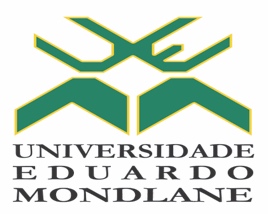 Cooperation OfficeInternationalization and Mobility DepartmentMobilididade InNOTICE OF ARRIVALThe Cooperation Office of Eduardo Mondlane University certifies that _________________________________, student__/teacher__/researcher__/staff__  at University of____________________________________, has been successfully registered to study  _______________(level/year) of (course)_______________________, at (faculty/school)_____________________ during the next __________________(months/years). Arrival Date: ____/_______________/____________________________________________________(Cooperation Office/UEM) Maputo, ________/____________________/__________